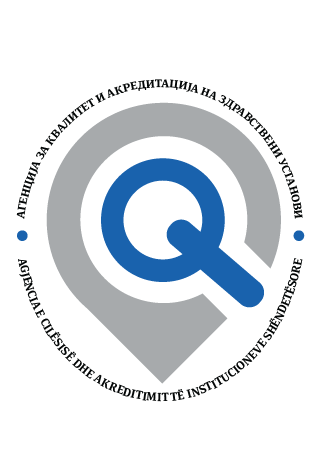 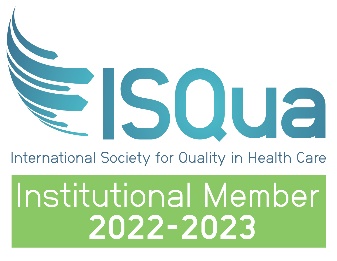 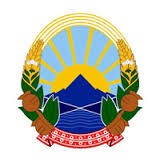 Барање за изземање од поединечни стандарди за акредитација  Kërkesë për lirimin nga standardet e pazbatueshme të akreditimitДатум на пополнување/ Data e plotësimit.		Потпис на директорот на ЗУ/ Nënshkrimi i drejtorit të ISHПополнетото и архивски заверено Барање да се достави до Агенцијата за квалитет и акредитација на здравствените установи/ Kërkesa e plotësuar dhe e arkivuar të dorëzohet në Agjencinë për cilësinë dhe akreditimin e institucioneve shëndetësore.www.akazum.gov.mk 2 	 Болница/клиника Spitali/ klinikaСлужба/ Shërbimi:Стандарди во рамките на програмот кои не се применливи/ Standardet brenda programit që nuk janë të zbatueshmeСтандарди во рамките на програмот кои не се применливи/ Standardet brenda programit që nuk janë të zbatueshmeСтандард бр. Standardi nr.Причини за изземање/ неприменливост во здравствената установа Arsyet e lirimit/ pazbatueshmërisë në institucionin shëndetësorОдговор од Агенцијата за квалитет и акредитација на здравствените установи/ Përgjigje nga Agjencia për cilësi dhe akreditim të institucioneve shëndetësoreСтандарди во рамките на програмот кои не се применливи/ Standardet brenda programit që nuk janë të zbatueshmeСтандарди во рамките на програмот кои не се применливи/ Standardet brenda programit që nuk janë të zbatueshmeСтандарди во рамките на програмот кои не се применливи/ Standardet brenda programit që nuk janë të zbatueshmeСтандард бр.Standardi nr. Причини за изземање/ неприменливост во здравствената установа  Arsyet e lirimit/ pazbatueshmërisë në institucionin shëndetësorОдговор од Агенцијата за квалитет и акредитација на здравствените установи/Përgjigje nga Agjencia për cilësi dhe akreditim të institucioneve shëndetësore Име и презиме на координаторот за  квалитет/ Emri dhe mbiemri i koordinatorit të cilësisë: